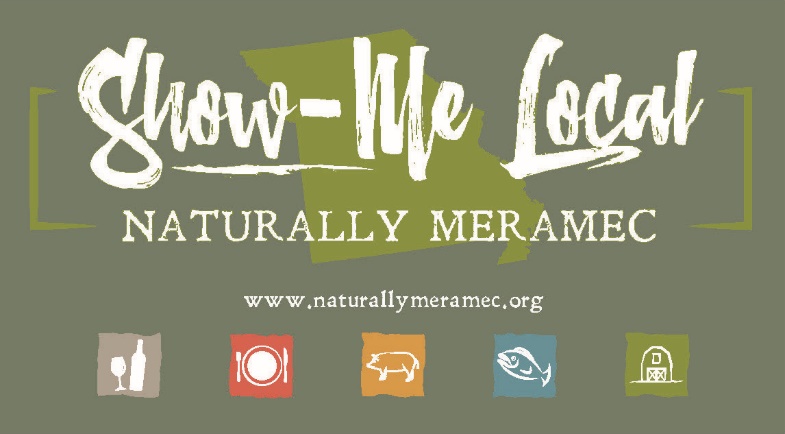     Naturally Meramec ConsortiumZoom “Speed-Date” EventTuesday, April 6, 20211:30 p.m.MRPCSt. James, MissouriJoin Zoom Meetinghttps://us02web.zoom.us/j/82851684294?pwd=cjhuMGtMNmxxdmZYMUNHTEUxK3hnQT09 Meeting ID: 828 5168 4294Passcode: 333769One tap mobile: (312) 626-6799Agenda	1:30 - 1:45 p.m.	Introductions and Instructions 				MRPC staff will review the set of instructions provided to all 					participants in the registration packet.	1:45 - 3:15 p.m. “Speed-Date” Presentations from Sellers				Each Seller will be given 5-7 minutes to provide an overview 					of their product. 	3:15 - 3:30 p.m. 	Break				MRPC staff will move all Buyers into the breakout rooms.		3:15 - 4:15 p.m.	“Speed-Date” Breakout Sessions 				MRPC staff will move interested Buyers into individual 						Seller breakout rooms to allow Buyers and Sellers to further 					discuss potential partnerships. 	4:15 - 4:30 p.m.	Wrap-up 